IK BEN ...Iedereen heeft verschillende kanten. Je bent groot of klein, hebt rood of bruin haar. Je bent spontaan of verlegen, sportief of muzikaal. Je houdt van zuurkool of juist van lasagne. Al die dingen samen, dat ben jij! Om daarachter te komen gaan we een testje doen.Zie ook: https://www.youtube.com/watch?v=Nj2n7qnu_xY (link 3, 1 minuut)Vul jouw eigen vriendenboekje in.De docent leest nu een (gedeelte van een) vriendenboekje voor en vraagt welke klasgenoten dezelfde interesses hebben.Geef nu je LOB-werkboek door aan een andere leerling. Wanneer die leerling dezelfde interesses (=match) heeft, schrijft die leerling zijn/haar naam erachter.Als je LOB-werkboek in je klas is rondgegaan, kun je zien wie dezelfde interesses hebben. Je hebt de klas nu beter leren kennen. Je weet nu waar jouw matches liggen. Die leerlingen zou je weer op school kunnen gebruiken om elkaar te helpen.
Met wie heb je de meeste dingen gemeen?

___________________________________________________________________

En welke dingen hebben jullie gemeen?

___________________________________________________________________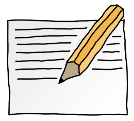 OPDRACHT 1.6: VriendenboekjeOnderwerp………………………………….…………………………………….…………………………………….…………………………………….…………………………………….…………………………………….…………………………………….Onderwerp…………………………………….…………………………………….…………………………………….…………………………………….…………………………………….…………………………………….…………………………………….…………………………………….…………………………………….…………………………………….Onderwerp…………………………………….…………………………………….…………………………………….…………………………………….…………………………………….…………………………………….…………………………………….…………………………………….…………………………………….…………………………………….…………………………………….…………………………………….…………………………………….…………………………………….…………………………………….…………………………………….…………………………………….